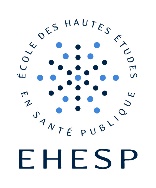 15 avenue du professeur Léon BernardCS 74312- 35043 RENNES CedexTél : +33 (0)2 99 02 22 00www.ehesp.frDR / Pôle doctoral : Clément CHAUVIN                       EDGE : Hélène JEAN : ed-edge@doctorat-bretagne.fr (02.23.23.72.29)poledoctoral@ehesp.fr                                            	SVS : Sophie LEMARIÉ : ed-svs@doctorat-bretagne.fr (02.23.23.41.55)Scolarité : Frédérique AUTRET 	DSP : Morgane MEUDIC : dsp-ed@univ-rennes.fr (02.23.23.51.00)	 Marie-Claire QUILLERÉ              	ESC : Mathilde MORIN : ed-esc@doctorat-bretagne.fr (02.99.14.14.63)scolarite-doctorants@ehesp.fr              Service doc : Marie-Laure CHARRON                                depot-these@ehesp.frPROCÉDURE DE SOUTENANCE DE THÈSE      Références : arrêté du 25 mai 2016 : https://www.legifrance.gouv.fr/loda/id/JORFTEXT000032587086/ modifié par celui du 26 août 2022 : https://www.legifrance.gouv.fr/jorf/id/JORFTEXT000046228965FORMALITÉS APRÈS SOUTENANCEDans les 8 jours qui suivent la soutenance Le procès-verbal de soutenance (annexe 7 à télécharger ici) et la feuille d’émargement (annexe 8 à télécharger ici), l’avis de reproduction (annexe 9 à télécharger ici) et le rapport (page de garde : annexe 10 à télécharger ici) doivent être envoyés à dépôt-these@ehesp.fr, afin d’établir une attestation de réussite.Assurez-vous d’avoir retourné les documents empruntés à la bibliothèque. Le Service de documentation de l’EHESP vous remettra, ainsi qu’à la Scolarité, un quitus.L’attestation de Doctorat et le rapport de soutenance ne seront pas remis à l'intéressé(e) sans ce quitus.Dans les 3 mois suivant la soutenance Transmission de la version numérique de la thèse, version officielle de dépôt, au service documentation de l’EHESP.La thèse n’a pas été modifiée après la soutenanceLe docteur envoie à depot-these@ehesp.fr le fichier définitif de la thèse avec le nom du président du jury et le numéro NNT ajoutés sur la page de couverture.La thèse a été modifiée après la soutenanceSi le jury a exigé des corrections lors de la soutenance ou si la thèse a fait l'objet de modifications mineures après la soutenance, le docteur doit envoyer à depot-these@ehesp.fr :la version définitive de la thèse avec le nom du président du jury  et le numéro NNT ajoutés sur la page de couverturel'attestation de dépôt de la version définitive de la thèse (annexe 11 à télécharger ici)avec un certificat de conformité de cette nouvelle version (annexe 12 à télécharger ici)La délivrance du diplôme de doctorat est conditionnée au dépôt de la thèse corrigée.Le docteur remet 1 exemplaire original signé du contrat de diffusion (annexe 13 à télécharger ici) comportant l’avis du jury : en effet, le dépôt d'une version numérique en ligne impose la signature d'un contrat de diffusion entre l'auteur (le docteur) et le diffuseur (l'EHESP). Il vous permet notamment de stipuler le périmètre de diffusion choisi pour votre thèse.Pour une thèse confidentielle, le dépôt est également obligatoire mais elle n’est pas diffusée pendant la période de confidentialité.Le gestionnaire des thèses vérifie l'ensemble du dépôt (conformité de la version déposée, exactitude des informations contenues dans la fiche descriptive de la thèse). En cas de besoin, le docteur devra se rendre au service de documentation de l’EHESP.Le diplôme de doctorat est à retirer à la scolarité des doctorants sur présentation d’une pièce d’identité. Si vous êtes dans l’impossibilité de passer, vous pouvez donner procuration à une tierce personne ou demander un envoi postal.1/ Au   moins   60   jours    avant la date de soutenance prévue (le mois d'août est neutralisé), le candidat envoie à poledoctoral@ehesp.fr, la demande d’examen de soutenance (annexe 1 à télécharger ici), elle comprend :  La date et le lieu de soutenance prévus ainsi que les adresses des membres du jury Le choix des rapporteurs et la proposition de jury (article 18/arrêté 2016 modifié par l’article 15/arrêté 2022). Si besoin, il doit être accompagné de la demande de confidentialité (annexe 1a), de la demande de dérogation pour une soutenance à l'extérieur (annexe 1b) et si nécessaire et à titre exceptionnel la demande de soutenance à huis clos (annexe 1c)Tous ces documents doivent être signés, avant leur envoi à poledoctoral@ehesp.fr, par le Directeur de Thèse et par le Directeur de l'École doctorale.La date de présentation de la thèse devant le jury est postérieure d'au moins 20 jours à la date à laquelle l'autorisation de soutenance a été accordée par le Directeur de l’EHESP. (Délai permettant les mesures normales de publicité et garantissant sauf exception motivée le caractère public de la soutenance).2/ Au   moins   50   jours    avant la date de la soutenance, le candidat envoie aux rapporteurs et aux jurys avec copie à poledoctoral@ehesp.fr un exemplaire numérique (et si demandé, un exemplaire papier, à la charge de l’unité de recherche)3/ Au   moins   30   jours avant la date de la soutenance, le directeur de thèse transmet au pôle doctoral : Les rapports des jurys La demande d’autorisation de soutenance (annexe 2) signée par ses soins et l’ED Le pôle doctoral transmet cette autorisation signée par la direction de l’EHESP, au directeur de thèse chargé de transmettre les rapports aux membres du jury et au doctorant et de s’assurer de la complétude des annexes 7 (PV).8 (émargement).9 (avis de repro) et 10 (page de garde du rapport), le jour de la soutenance.4/ Au  moins  30 jours  avant la date de soutenance prévue (le mois d'août est  neutralisé), le candidat : Vérifie avec FACILE, l’outil en ligne de validation de formats, que son PDF (version intégrale, y compris les annexes) est conforme aux exigences requises pour un archivage au CINES (centre qui archive de façon pérenne et obligatoire, les thèses) L’envoie à depot-these@ehesp.fr ou si le fichier est trop lourd se connecte à l'ENT et télécharge le pdf de la première version de sa thèse via filesender, fait un copier/coller du lien de téléchargement et le transmet par mail. Nommer le premier fichier à lire : Nom_Prenom_VersionInitiale_fichier1.pdf ; le deuxième : Nom_Prenom_VersionInitiale_fichier2.pdf etc. Ils sont numérotés en fonction de l'ordre de lecture. Créer une archive ZIP nommée Nom_Prenom_VersionInitiale.zip. C’est ce fichier ZIP qui est transmisL’attestation de dépôt de la thèse en version préalable (annexe 3 téléchargeable ici)	Le bordereau d’enregistrement (annexe 4 téléchargeable ici) comportant résumé(s) et mots clés, (mots-clés sur le catalogue de la Bnf)  Cette version numérique de la thèse n’est pas diffusée sur Internet, à cette étape de la procédure et peut être remplacée à l’issue de la soutenance (corrections demandées par le jury).Mesures de publicité Un résumé de la thèse, fourni au préalable par le candidat, sera disponible, 15 jours avant la soutenance au pôle doctoral. Un avis de soutenance comportant le nom du doctorant, le titre de la thèse, l'heure et le lieu de soutenance sera diffusé 10 jours avant la soutenance :- par voie électronique via le pôle doctoral et sur les supports de communication institutionnelle de l’EHESP.Mesures de publicité Un résumé de la thèse, fourni au préalable par le candidat, sera disponible, 15 jours avant la soutenance au pôle doctoral. Un avis de soutenance comportant le nom du doctorant, le titre de la thèse, l'heure et le lieu de soutenance sera diffusé 10 jours avant la soutenance :- par voie électronique via le pôle doctoral et sur les supports de communication institutionnelle de l’EHESP.  Mesures de confidentialité Une mesure de confidentialité du mémoire de thèse peut être prise par le Directeur de l’EHESP dans les conditions suivantes : la demande d’autorisation de soutenance de thèse avec confidentialité, sollicitée et motivée par le directeur de thèse, est présentée au Directeur de l’EHESP, par le directeur de l’école doctorale, après avis de celui-ci et du directeur de l’unité de recherche et le visa du doctorant.Une thèse soumise à une clause de confidentialité ne pourra être diffusée, reproduite, communiquée pendant la durée de confidentialité définie, quand bien même le docteur, en tant qu'auteur, le souhaiterait.Le formulaire de demande de confidentialité (annexe 1a) du mémoire de thèse doit être présenté au moins 2 mois avant la soutenance.La confidentialité du mémoire de thèse peut être autorisée, pour une durée limitée dans le temps, par le Directeur de l’EHESP, suite à : la demande de l’organisme co-financeurune demande de dépôt de brevetà un projet de publicationLa soutenance est publique sauf dérogation accordée à titre exceptionnel par le Directeur de l’EHESP, si le sujet de la thèse présente un caractère confidentiel avéré, pour une soutenance à huis clos (annexe 1c)L'autorisation de confidentialité signée par les rapporteurs et jurys ne dispense pas :de fournir un exemplaire de la thèse en version numérique et papier, et un résumé.de la diffusion de l'avis de soutenancede la transmission la thèse à depot-these@ehesp.fr  Mesures de confidentialité Une mesure de confidentialité du mémoire de thèse peut être prise par le Directeur de l’EHESP dans les conditions suivantes : la demande d’autorisation de soutenance de thèse avec confidentialité, sollicitée et motivée par le directeur de thèse, est présentée au Directeur de l’EHESP, par le directeur de l’école doctorale, après avis de celui-ci et du directeur de l’unité de recherche et le visa du doctorant.Une thèse soumise à une clause de confidentialité ne pourra être diffusée, reproduite, communiquée pendant la durée de confidentialité définie, quand bien même le docteur, en tant qu'auteur, le souhaiterait.Le formulaire de demande de confidentialité (annexe 1a) du mémoire de thèse doit être présenté au moins 2 mois avant la soutenance.La confidentialité du mémoire de thèse peut être autorisée, pour une durée limitée dans le temps, par le Directeur de l’EHESP, suite à : la demande de l’organisme co-financeurune demande de dépôt de brevetà un projet de publicationLa soutenance est publique sauf dérogation accordée à titre exceptionnel par le Directeur de l’EHESP, si le sujet de la thèse présente un caractère confidentiel avéré, pour une soutenance à huis clos (annexe 1c)L'autorisation de confidentialité signée par les rapporteurs et jurys ne dispense pas :de fournir un exemplaire de la thèse en version numérique et papier, et un résumé.de la diffusion de l'avis de soutenancede la transmission la thèse à depot-these@ehesp.fr Prise en charge des frais de jury Les frais de jury et d’impression du manuscrit sont à la charge de l’unité de recherche du doctorant. Prise en charge des frais de jury Les frais de jury et d’impression du manuscrit sont à la charge de l’unité de recherche du doctorant.Lieu de soutenance Les thèses soutenues en vue du doctorat de l'EHESP le sont dans les locaux de l'EHESP ou dans ceux des établissements associés au titre de l'article L719-10 du code de l'éducation.A titre exceptionnel, la soutenance peut avoir lieu à l’extérieur sur décision du Directeur de l’EHESP, après avis du directeur de l’école doctorale sauf en cas de confidentialité.La demande de soutenance à l'extérieur est à effectuer, dans tous les cas, au moins 20 jours avant la date de présentation.Lieu de soutenance Les thèses soutenues en vue du doctorat de l'EHESP le sont dans les locaux de l'EHESP ou dans ceux des établissements associés au titre de l'article L719-10 du code de l'éducation.A titre exceptionnel, la soutenance peut avoir lieu à l’extérieur sur décision du Directeur de l’EHESP, après avis du directeur de l’école doctorale sauf en cas de confidentialité.La demande de soutenance à l'extérieur est à effectuer, dans tous les cas, au moins 20 jours avant la date de présentation.Soutenance de thèse (article 19 de l’arrêté du 25/05/2016 complété par l’article 19bis/arrêté 2022)Utilisation de la Visio-conférence (annexe 6) : A titre exceptionnel, et à l'exception de son président, les membres du jury peuvent participer à la soutenance par des moyens de visioconférence ou de communication électronique permettant leur identification et leur participation effective à une délibération collégiale et satisfaisant à des caractéristiques techniques garantissant la transmission continue et simultanée des débats.Décision du Jury :L'admission ou l'ajournement est prononcé après délibération du jury.Le président signe le rapport de soutenance, qui est contresigné par l'ensemble des membres du jury, présents à la soutenance (signatures originales des personnes en présentiel ou en visio-conférence).Le rapport de soutenance est communiqué au doctorant dans le mois suivant la soutenanceA l’issue de la soutenance et en cas d’admission, le docteur prête serment, individuellement en s’engageant à respecter les principes et les exigences de l’intégrité scientifique dans la suite de sa carrière professionnelle, qu’elle qu’en soit le secteur ou le domaine d’activité. Le serment est le suivant :En présence de mes pairs.« “Parvenu(e) à l'issue de mon doctorat en [xxx], et ayant ainsi pratiqué, dans ma quête du savoir, l'exercice d'une recherche scientifique exigeante, en cultivant la rigueur intellectuelle, la réflexivité éthique et dans le respect des principes de l'intégrité scientifique, je m'engage, pour ce qui dépendra de moi, dans la suite de ma carrière professionnelle quel qu'en soit le secteur ou le domaine d'activité, à maintenir une conduite intègre dans mon rapport au savoir, mes méthodes et mes résultats.” »